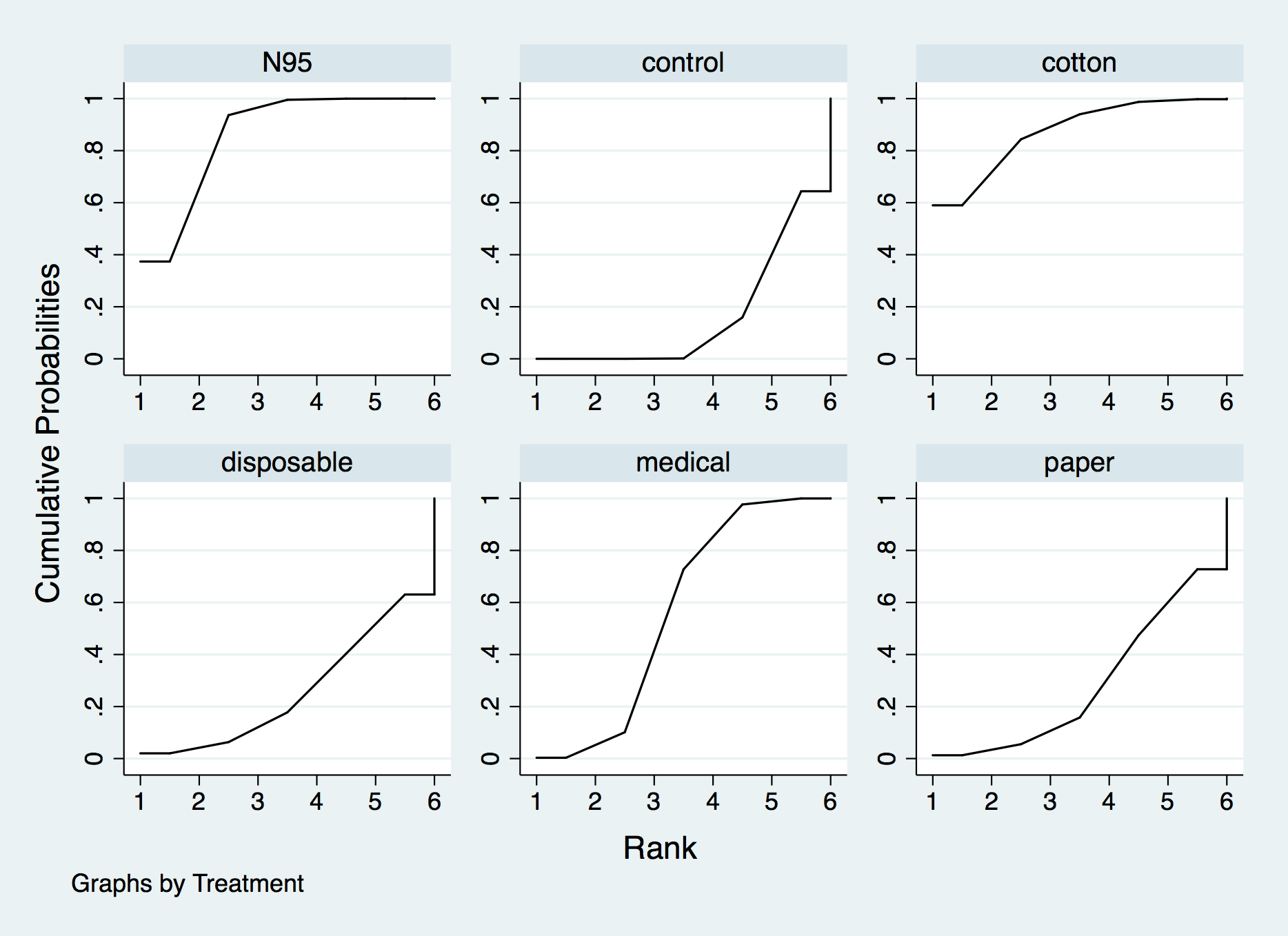 Supplementary Figure 2. Results of network rank test. The surface under the cumulative ranking curve (SUCRA) is shown for each type of rPPE. Ranking of each rPPE according to the SUCRA values.